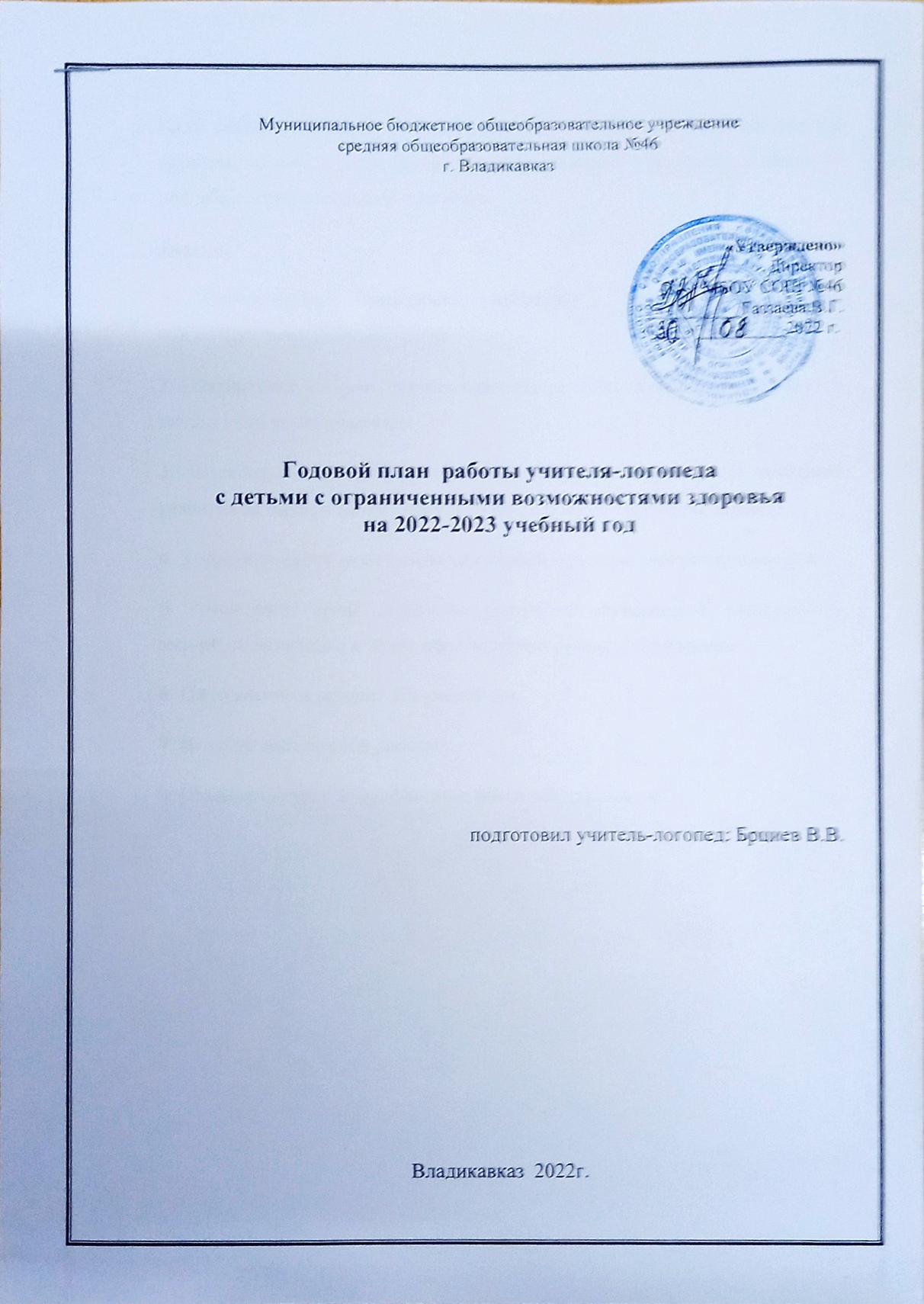 Цель работы: Оказание помощи учащимся с ОВЗ, имеющих нарушения в развитии устной и письменной   речи (первичного характера), в освоении ими общеобразовательных программ.Задачи: 1. Своевременное выявление учащихся с трудностями освоения общеобразовательных программ.2. Диагностика и анализ уровня развития речевой деятельности (устной и письменной речи) учащихся.3. Разработка и реализация индивидуально-ориентированных программ развития детей с речевыми нарушениями с учетом структуры дефекта.4. Коррекция нарушений в развитии устной и письменной речи учащихся.5. Разъяснение среди педагогов, родителей обучающихся специальных знаний по логопедии в целях профилактики речевых нарушений.6. Оформление и ведение документации.7. Ведение внеклассной работы.8. Повышение уровня профессиональной квалификации.Приложение 1.Варианты АООП ФГОС для обучающихся с ОВЗНаправления деятельностиСроки проведения                                Диагностическое направление                                Диагностическое направление1.Диагностика речевых нарушений вновь прибывших учащихся с целью выявления структуры речевого дефекта и степени еговыраженности.Сентябрь2.Определение важнейших индивидуально-психологических особенностейребенка.Сентябрь3.Фронтальное углубленное обследование устной и письменной речи детей с ОВЗ (2-4 классы)(в начале и вконце года).Сентябрь (октябрь)Май                                   Коррекционное направление                                   Коррекционное направление1.Проведение индивидуальных коррекционно-развивающих занятий согласно расписанию.Сентябрь- Май2.Проведение подгрупповых занятий(по признаку однородности речевого нарушения). Сентябрь - Май                                  Консультативное направление                                  Консультативное направление1.Индивидуальноеконсультированиеучителей поданнымдиагностическогообследованиядетей.Сентябрь2.Консультирование родителей учащихся с ОВЗ, имеющих нарушения речи.Темы групповых консультаций:«Речевая готовность ребенка к овладению грамотой».«Результаты обследования учащихся.Причины нарушения речи».Сентябрь3.Индивидуальное консультирование родителей учащихся с нарушениями устной и письменной речи. Посещение родителями индивидуальных занятий.В течение года4. Консультативная помощь учителям иродителям по работе с детьми, имеющими нарушения речи.В течение года5.Индивидуальное консультирование родителей учащихся с трудностями в обучении, направляемых на ПМПК.В течение года                              Просветительское направление                              Просветительское направление1.Выступления на МО учителей начальных классов.По плану школы2.Размещение статей, рекомендаций,советов для родителей на школьном сайте.В течение годаОрганизационно-методическое направлениеОрганизационно-методическое направление1.Подготовка кабинета к новому учебном угоду: оснащение логопедического кабинета наглядными дидактическим материалом.Сентябрь2.Подготовка к фронтальномуобследованию, диагностика устной иписьменной речи детей в начале и в конце года(1-4 классы).СентябрьМай3.Изучение документации детей с ОВЗ.С 12.09 по30.094.Зачисление учащихся в логопедический пункт, комплектование логопедических групп с учётом возраста и речевогодеффекта.С 12.09 по 30.095.Составление расписания логопедических занятий и согласовании его сАдминистрацией школы.С 12.09 по 30.096.Составление рабочих программ, перспективного планирования.В течение года7.Анализ коррекционной работы за 2022-2023 учебный год.С 15.05 по 31.05.8.Участие в районных МО учителей-логопедов.По  плану9.Посещение совещаний и методических объединений.По  плануЭкспертноенаправлениеЭкспертноенаправление1.Участие в работе внутришкольной ПМПк (в т. ч. по раннему выявлению детей сособыми потребностями и направлению их на ПМПК).В течение года2.Оформление логопедических представлений на детей с ОВЗ.Разработка совместно со всеми заинтересованными сторонами адаптированных программ для обучающихся с ОВЗВ течение годаКатегория детей с ОВЗ Варианты АООП ФГОС обучающихся с ОВЗ и ФГОС О УОглухие1.1, 1.2, 1.3, 1.4слабослышащие 2.1, 2.2, 2.3слепые 3.1, 3.2, 3.3, 3.4слабовидящие4.1, 4.2, 4.3с тяжелыми нарушениями речи (ТНР)5.1, 5.2с нарушениями ОДА6.1, 6.2, 6.3, 6.4с задержкой психического развития7.1, 7.2 с расстройствами аутистического спектра (РАС)8.1, 8.2, 8.3, 8.4с умственной отсталостью (интеллектуальными нарушениями)       УО (ИН)Пр. N 1599, вар. 1 (9.1)Пр. N 1599, вар. 2 (9.2)